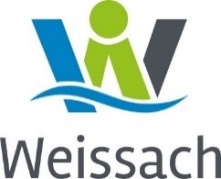 Antrag auf eine GrabmalgenehmigungAngaben zur verstorbenen PersonName, Vorname:		     Friedhof in:			     			Grablage:		     Angaben zum Zahlungspflichtigen/NutzungsberechtigtenName, Vorname:		     			Anschrift		     Name, Vorname		     			Anschrift:		     		Angaben zum Grabmal Errichtung			 Erneuerung		 Änderung Stehender Grabstein	 Grabeinfassung	 Liegende Grabplatte	 GrabkreuzMaterial	 Naturstein			 Holz		 Schmiedeeisen		 BronzeBearbeitung des Grabmals	 	 	auf allen Seiten gleichmäßig bearbeitet		 	sichtbare Höhe des Sockels ist max. 15 cm  	Schriften, Ornamente und Symbole sind gut verteilt und nicht aufdringlich groß		             	Firmenbezeichnung vorhanden?  		 unauffällig 	 nicht auf der Vorderseite	Maßeinheiten und Darstellung des Grabmals								Höhe		     		Einschließlich des Sockels maximal 140 cm hoch (einfach breites Grab)		Einschließlich des Sockels maximale 100 cm hoch (Kindergrab, Urnengrab)Breite		     											               		Abstand von 10 cm zur Grabkante gewährleistet 		Kein liegendes Grabmal in Verbindung mit einem stehenden GrabmalStärke			     	Gewicht		     				Farbe	     Ornamente/Symbole	     				Schrift	     		Sonstiges		     Diesem Antrag muss eine Zeichnung des Grabmals im Maßstab 1:10 beiliegen, welche die Grundlage zur Ausführung der Errichtung, Erneuerung oder Änderung des Grabmals ist. Der Antragstellende hat von den Bestimmungen der aktuell geltenden Friedhofssatzung der Gemeinde Weissach Kenntnis genommen und darf ohne Genehmigung nicht mit der Errichtung des Grabmals beginnen. Die Gebühren für die Genehmigung belaufen sich auf 55,00€. Eine gesonderte Rechnungsstellung erfolgt von der Gemeinde.Ich/Wir bestätigen, dass alle Angaben vollständig und richtig sind.Weissach, den      					Unterschrift: ……………………………………………………..
Gemeinde Weissach Sachgebiet Bürgerdienste Rathausplatz 1 71287 Weissach